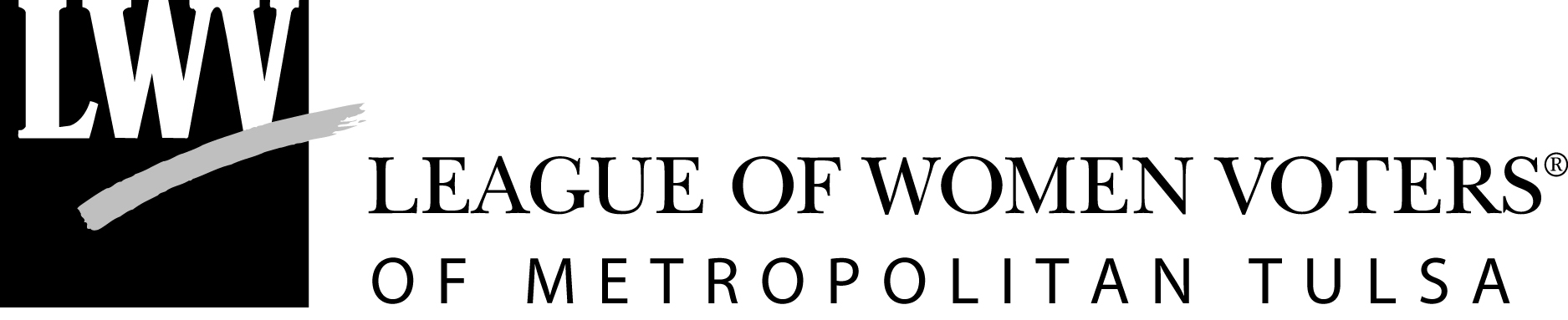 Reservation for Annual Meeting on June 7, 2016Name:					               Home Phone:		                        	                        Email: 		                        	_ Cell Phone:	              ______			□ Yes! I will attend the League’s annual meeting this year!I will be bringing a guest (or guests) with me (indicate attendees and Chicken or Vegetarian meal choice below):Name: ______________________________  	Entrée _______________________Name: ______________________________  	Entrée _______________________Name: ______________________________  	Entrée _______________________Enclosed is my check for $_____________ for the following _____Contribution 					$_________________	 _____Dinner(s) at $20 each 				$_________________ 	 _____ 2016-2017 Membership dues 		            $_________________		($60 single, $25 additional member in household, $25 student member)													           ___________________Total enclosed						$_________________							Please return with payment toLeague of Women Voters of Metropolitan Tulsa3336 E 32nd St., Ste. 4Tulsa, OK  74135By June 1, 2019THANK YOU! We look forward to seeing you there!